鶴岡ジュニアオーケストラ 楽器レンタル申込について(メール用)・以下の利用条件にご承諾いただき、下記申込方法の必要事項についてご記入したメールにて申込み願います。
事務局にて確認の後、受渡等についてご連絡いたします。・お申込いただいた方は、以下の利用条件を満たし、順守をご了解いただいたものとします。また、申込者と実際のご利用者が
異なる場合は、お申込者及び実際のご利用者両方の同意が得られたものといたします。■ 楽器レンタル利用条件1. 当楽器レンタルは、営利目的のご利用がない場合に限らせていただきます。2. お貸しする楽器がご利用可能な方は、申込のご本人、または申請書に記載の団体に所属されている方に限らせていただきます。3. レンタル可能な楽器とレンタル料は以下となります。メーカーやモデル・型式の選択は不可ですが、演奏・試奏可能です。
・バイオリン(4/4　3/4　1/2　1/4)　3,000円(1年間/挺)　　・チェロ(4/4　3/4)　6,000円(1年間/挺)4. 申込により許可された貸出期間の延長については、満了日の一か月前までに再度申込いただくことにより可能とします。
その際のレンタル料と期間は1年目と同じです。5. お貸しした楽器は、貸し出しを受けたときと同じ状態にして返却するものとします。ただし、松脂や弓毛等の消耗については
その限りではありません。(弦を破損した場合は、付属の替弦と交換した上で、別途その替弦をご用意ください。委託も可。)6. 貸出した楽器の破損等が認められた場合は、鶴岡ジュニアオーケストラ指定の業者に修理を委託するものとし、かかる料金については、貸出を受けた方、または団体に請求させていただだくものとします。
万が一、お貸しした楽器に異常が発生した場合は、速やかにご連絡をお願いいたします。7. レンタル楽器のご利用により、ご使用の方や団体等にて生じた損害については、いかなる場合でも責任を負いません。■ 申込方法  下記1)から10)の必要事項についてメールに記載し、件名を「鶴岡ジュニアオーケストラ楽器レンタル申込」として、  fukasawa@kna.biglobe.ne.jpまで、メールにて申込み願います。1) 申込年月日2) 今までの申込回数3) 団体名(個人での申し込みの場合は不要)4) ご氏名5) ご住所・TEL・(あれば)FAX6) メールアドレス7) 楽器・サイズ・数8) 希望期間(いつからいつまで)9) 試奏希望有無10) レンタル目的■ 楽器レンタルについて(ご参考まで)当活動は、鶴岡ジュニアオーケストラ所有のバイオリン・チェロで使用していないものを貸し出し、コロナ禍での
音楽活動の活性化につなげられないか、という団員のアイデアを実現したものです。ぜひご活用ください。大人の方は、子どもたちへの指導等の役割を引き受けていただければ、楽器貸与も含め無料で活動に参加可能です。ぜひ参加もご検討ください。鶴岡ジュニアオーケストラとこれまで活動については、ホームぺージ・フェイスブックをご覧ください。2023年1月開催予定の2022年度コンサートも、後日、Facebookにてご案内いたします。・鶴岡ジュニアオーケストラ                          ・鶴岡ジュニアオーケストラ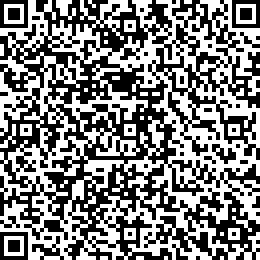 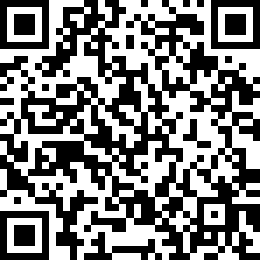   ホームページ                                        Ｆａｃｅｂｏｏｋ